2021届广东省肇庆市高二下学期期末地理教学质量检测试题案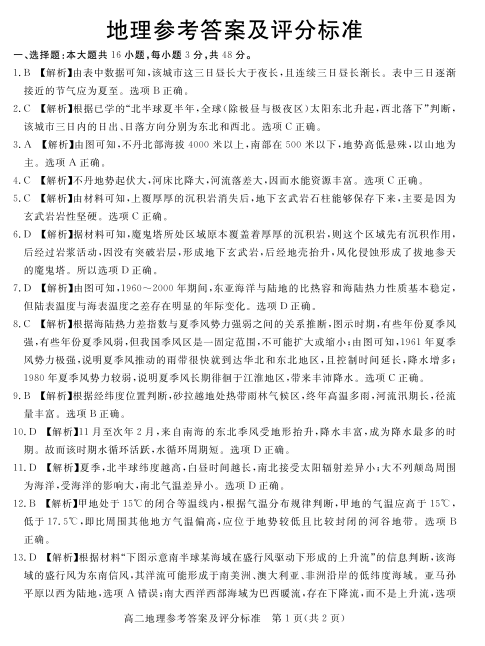 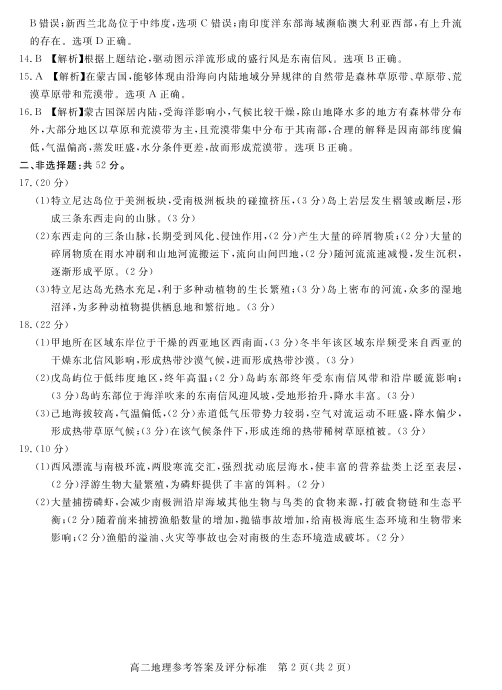 